Publicado en España el 22/03/2024 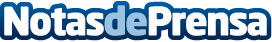 La revolución silenciosa: cómo la inteligencia artificial está transformando la redacción de noticias, por WEB EXPLOREREn el vertiginoso mundo del periodismo contemporáneo, la inteligencia artificial (IA) se ha convertido en un catalizador de cambio sin precedentesDatos de contacto:WEB EXPLORERWEB EXPLORER - La revolución silenciosa: cómo la inteligencia artificial está transformando la redacción de noticias677 22 88 35Nota de prensa publicada en: https://www.notasdeprensa.es/la-revolucion-silenciosa-como-la-inteligencia Categorias: Nacional Telecomunicaciones Inteligencia Artificial y Robótica Comunicación Innovación Tecnológica Digital http://www.notasdeprensa.es